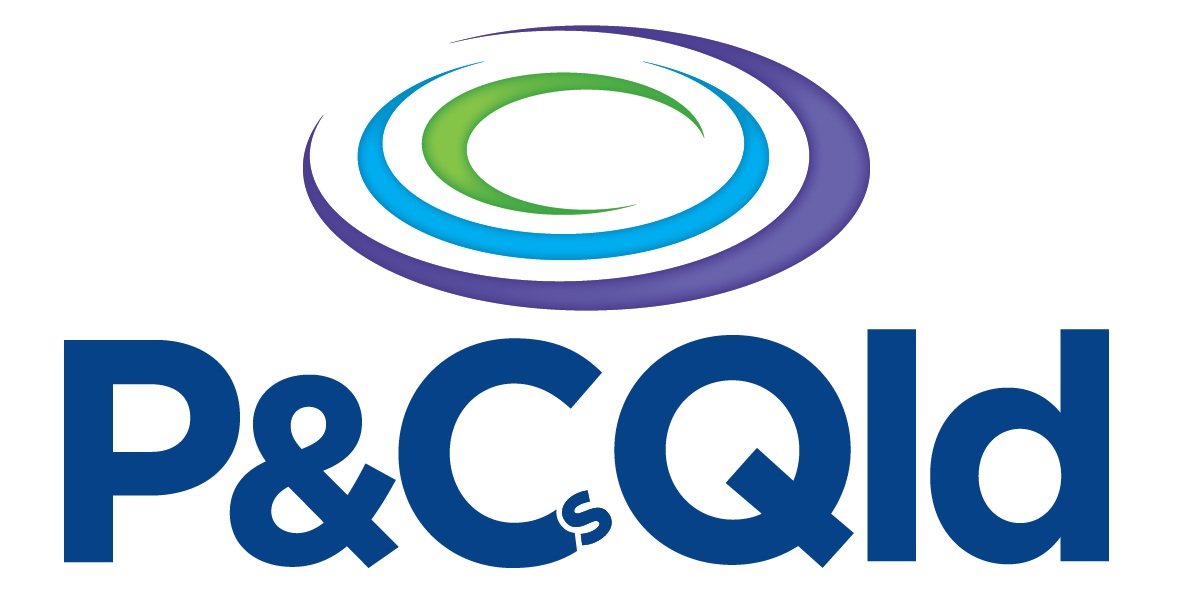 Introduction NKIEEC P&C has had a long-standing commitment to the NKIEEC.  Over many years, we have provided outstanding support to enhance in-place environmental education, through work on the development, presentation and preservation of the natural and built environment of the Centre.  We have also worked with local communities, stakeholders and experts to enhance its educational potential around sustainability goals.  Our P&C has a comparatively large membership, with a wide and diverse range of skills, expertise, experience and interests and is unique in supporting education delivered to the many QLD schools, both regional and local, who attend the NKIEEC, rather than just one school community.  This means the NKIEEC P&C is uniquely placed to support the EEC to deliver on broad and evolving priority and significant environmental education outcomes and contribute to the development of engaged, empowered and responsible global citizens. As part of navigating and adapting to change and aligning with emerging environmental and educational priorities of the DoE Qld; the NKI P&C and EEC have worked in partnership to develop a strategic plan. The strategic plan aims to clarify the P&Cs goals for activity; support efficiency, effectiveness, and accountability in our activities; strengthen our stakeholder engagement and teamwork; and ensure use of resources in ways that are aligned with EEC/ DoE goals. In 2022, the NKIEEC principal has identified inclusion and accessibility as priorities, and this strategy reflects specifically on the EEC values and principles: promoting “understanding and inclusion of all peoples and perspectives” and “promoting participation as an active and informed citizen through lifelong learning for a sustainable world.”  Aligning with these, the P&C’s focus for volunteering and fund-raising activities for 2022 are accessibility and inclusion in environmental education (https://northkeppelislandeec.eq.edu.au/about-us/mission-and-values).sEnhance the EEC’s accessibility and inclusion features of the centre for all students and learners Broaden access of environmental education to wider groups in the community that helps embed the NKIEEC into the local communityTarget P&C activities and community engagement with the Campaign as a focusIntegrate the knowledge, skills and expertise of P&C volunteers into supporting environmental education learning outcomesEvaluate the campaign project approach as a model for a way forward for NKIEEC P&C P&C Volunteers will be engaged in activities that enhance the accessibility and inclusive educational potential of the EEC for all learners, contributing to opportunities for learning about our environmental for all our diverse communities, and to global citizenship for a sustainable world.An audit has been undertaken by the EEC, identifying priorities and needs.  This informs the goal setting of the P&C about 2022 activities to raise funds and practical ways P&C volunteers can contribute to these enhancements. Priorities are outlined below Priorities for projects for fundraisingBuild environment and accessibilityA4 ramp boards replacement (first priority), Concrete pathway through centre to beach for wheelchair accessInstall decking in front of dining building. Mobility ramp at back door of inspiration to sea mistWidening doors, adding ramps etcLearning styles and InclusionSupporting development of visual signage and digital technology to enhance learning opportunities (e.g., QR coded trails about Native Plants, Indigenous Stories etc so that the Centre can make use of the 20 iPads already available. Supporting use of digital, immersive and 360-degree technologies for an immersive learning centre potentially located in MuseumWidening student participation and InclusionFor students from low socio-economic contexts, identify how the P&C can promote access to this for students (e.g., Scholarships, NGO’s, Corporate support, Ixia)Inclusion through lifelong learning and community engagementDevelop a program of w/end environmental education related opportunities that broadens access to the wider community, and that P&C member volunteers can support in different waysIn future these packages may be linked to micro credentials, make use of QR codes and other digital educational technologies, and be developed in partnership with stakeholders (e.g., AIMS) and Woppaburra Traditional Owners, with negotiated income streams.  Examples of topics can include:Sustainable living and buildingsNative plant propagation, composting, watering, mulchingBush regenerationCoral identification and taxonomy using Museum specimens (AIMS suggestion)Woppaburra Indigenous Community to be consulted regarding potential education topics and experiences that P&C could support.EEC principle will designate practical support that P&C volunteers may provide in a planned way, that complements without duplicating the work of the grounds maintenance staff who commence in January 2022. Members will be invited to express interest in developing, contributing to and being responsible for the coordination, running and reporting on three areas below: 1. fundraising (Events, Grants, Scholarships for LSE Students etc)2. Weekend Groups Hosting program (Coordination, Delivery and Support)3. Education activities (e.g., Museum, Bush Regen 101, Composting etc)ELIGIBILITY AND PREPARATIONAll P&C members must be 18 and over, and hold a Blue Card affiliated with the NKIEEC.To volunteer you must be a P&C member and abide by the Codes of Conduct of the P&C Qld and EEC.All P&C members will be provided with a P&C Volunteer General Training session at the start of each school term. This is required annual training for on-site activitiesA P&C Volunteer Host Training session will be provided within this and is required annual training for on-site weekend groups hosting.Activities - fundraising (Events, Grants etc)1.  Contribute to a Bunnings Sausage Sizzle max approx. once per term2. Contribute to other opportunities that may arise during the year 3. Assist with writing Grant applications (Gambling Fund, Scholarships etc) ACTIVITIES – Weekend Groups Hosting Program (Coordination, Delivery and Support)1. A Coordinator will manage the administration of the P&C Volunteer Hosting activities (Role description in separate document)2. Two P&C member volunteers for each booked Weekend group 3. Interested members should attend the P&C Volunteer General Training Session/Volunteer Host Training        sessions as relevant.ACTIVITIES – Education Activities (e.g Museum, Bush Regen 101, Composting etc)1. Contribute to the educational inclusiveness of the NKIEEC by delivering approved education sessions to adults attending weekend groups.2. Networks, promotion, engagement and development work approved by the principal, that contributes to enabling inclusive, accessible education.ACTION PLANResponsibilities2022 Sharing the Experience - Accessibility and inclusion in environmental education at NKIEECP&CApprover:EECActionsResponsibleCompletion dateAGM and GM 16th February 2022 by Zoom16.2.2022           By Zoom P&C Volunteer General and Weekend Groups Hosting Training Days - 4 per year at start of every term, commencing 19th March 2022 involving a one-day program which includes updates (new policies etc) and induction into roles, responsibilities, administration, on site- practices, health and safety etc. Records kept of participation for audit purposes.4 one day on site workshops held at the start of every term. Commencing 19th March 2022Plan and deliver P&C Volunteer General Training and P&C Volunteer Host Training. Ready Before 19th March 2022 Activities for 2022 identified and scheduled in the calendarAudit of accessibility Events for targeted fundraisingEducation program developmentWeekend group datesP&C Calendar of events embedded in EEC calendar by 16th Feb 2022 AGMCommunication to members by Newsletter once per term1st newsletter before end of 1st TermEvaluation of these activities and strategy approach Develop survey tool for reviews and evaluationsSchedule roll out of survey for reviews and evaluations into calendarTermly reviews, and final yearly evaluation.SignaturePrincipal, NKIEECAndrew GillDate: